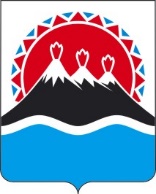 П О С Т А Н О В Л Е Н И ЕПРАВИТЕЛЬСТВАКАМЧАТСКОГО КРАЯ[Дата регистрации] № [Номер документа]г. Петропавловск-КамчатскийПРАВИТЕЛЬСТВО ПОСТАНОВЛЯЕТ:Внести в приложение 1 к постановлению Правительства Камчатского края от 12.12.2022 № 665-П «Об утверждении Положения о мерах по обеспечению исполнения краевого бюджета» следующие изменения:1) в части 18 слова в соответствии с частью 16 настоящего Положения                 (в части сроков оплаты поставленного товара, выполненной работы, оказанной услуги, оплата которых осуществляется в декабре текущего финансового года)» заменить словами «в соответствии с подпунктом «а» пункта 1 части 3, частями     4 – 6, 16 настоящего Положения (в части оплаты поставленного товара, выполненной работы, оказанной услуги в декабре текущего финансового года)»;2) в части 25 слова «государственной корпорации – Фонда содействия реформированию жилищно-коммунального хозяйства» заменить словами «публично-правовой компании «Фонд развития территорий».2. Установить, что государственные заказчики (заказчики) Камчатского края вправе внести по соглашению сторон изменения в заключенные до даты вступления в силу настоящего постановления государственные контракты (договоры), предметом которых является оказание услуг связи, энергоснабжения (купля-продажа (поставка) электрической энергии), теплоснабжения (поставка тепловой энергии (мощности) и (или) теплоносителя), холодного водоснабжения, водоотведения, в части изменения порядка и срока оплаты услуг, оказанных в декабре 2023 года, с учетом положения пункта 1 части 1 настоящего постановления.3. Настоящее постановление вступает в силу после дня его официального опубликования.[горизонтальный штамп подписи 1]О внесении изменений в приложение 1 к постановлению Правительства Камчатского края от 12.12.2022 № 665-П                            «Об утверждении Положения о мерах по обеспечению исполнения краевого бюджета» Председатель Правительства Камчатского краяЕ.А. Чекин